Sermon Notes 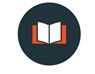 “The Spiritual Journey of the 20’s”A Snapshot of Life in the TwentiesWhat are the major spiritual challenges?What is happening? (Big Picture)Building a _____________________________What is happening (Ground Level)The Bible and the 20’sMatthew 7:24-29
24 “Therefore everyone who hears these words of mine and puts them into practice is like a wise man who built his house on the rock. 25 The rain came down, the streams rose, and the winds blew and beat against that house; yet it did not fall, because it had its foundation on the rock. 26 But everyone who hears these words of mine and does not put them into practice is like a foolish man who built his house on sand. 27 The rain came down, the streams rose, and the winds blew and beat against that house, and it fell with a great crash.” 28 When Jesus had finished saying these things, the crowds were amazed at his teaching, 29 because he taught as one who had authority, and not as their teachers of the law. Advice to those in their 20’s:  B________________________________B_______________________ upon __________________B__________________________ d___________________Creation of “Life Rule”/Mission StatementB__________________________ s____________________“The enemy of the best is often the good.”How can we support 20’s in their spiritual journey?CelebratePray InviteQuestions for Discussion1. What was the most impactful aspect of Sunday’s message for you personally?2.  Read slowly over Matthew 7:24-29 a few times as a group.  Was there anything within the text that seemed to jump out at you?  Was there a word or idea that impressed itself upon you?3. As a group, quickly skim over Matthew chapters 5-7, and make a short list of some of the things Jesus is calling his followers to practice.  What do you notice about the list?  Are these practices part of your life?  If you have time, reflect on why each of these practices is important as it relates to following Jesus (i.e. why fast, why pray, why mourn?).Which point from this sermon do you wish someone had impressed upon you during your teenage years?4. The crowds were amazed at Jesus’ authority.  People today are hungry for authoritative voices who can help guide and empower them. What alternative sources of authority do you see people in our society turning to?  What results do you see or anticipate emerging in our society as a result?5. How can you personally take action on supporting a twenty-somethings within our church this week?